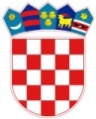 REPUBLIKA  HRVATSKA KARLOVAČKA  ŽUPANIJA 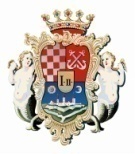 GRAD KARLOVACOIB: 2565467153UPRAVNI ODJEL ZA PRORAČUN I FINANCIJEINTERNOKarlovac, 25.01.2018.							UPRAVNI ODJEL ZA OPĆE I 							IMOVINSKO PRAVNE POSLOVE							n/r g-đe Marine GolubićPredmet: IZVJEŠĆE O RADU UPRAVNOG ODJELA ZA PRORAČUN I FINANCIJE ZA RAZDOBLJE OD 01.07.-31.12.2017. GODINEUvodU upravnom odjelu za proračun i financije obavljaju se stručni poslovi na pripremi donošenja proračuna, odluke o izvršenju proračuna, financijskih izvješća, odluka iz područja gradskih poreza, prijedloga za zaduživanje Grada i davanja jamstava,  te računovodstveno – knjigovodstveni poslovi, kao i poslovi razreza, evidencije i naplate  gradskih prihoda. Prema novom ustroju u UO za proračun i financije obavljaju se i poslovi utvrđivanja i donošenja rješenja o komunalnoj naknadi i spomeničkoj renti. Organizacija rada Upravnog odjelaPrema  Pravilniku o unutarnjem redu upravnih odjela, UO za proračun i financije ustrojen je kroz tri odsjeka:Odsjek za proračun, računovodstvo i riznicu u kojem je zaposleno 11 djelatnikaOdsjek za naplatu prihoda u kojem je zaposleno 8 zaposlenih od čega 1 djelatnica na određeno vrijeme (zamjena za bolovanje)Odsjek za razrez prihoda u kojem je zaposleno 5 djelatnika Struktura službenika po stručnoj spremi  je: 12 službenika s visokom stručnom spremom 2 službenika s višom stručnom spremom11 službenika sa srednjom stručnom spremom.Pregled rada   Planiranje i praćenje izvršenja proračunaU okviru poslova planiranja,  praćenja i analiza izvršenja proračuna odvijaju se i druge prateće aktivnosti: kontrola dokumentacije, praćenje likvidnosti proračuna, izrada polugodišnjih  izvješća o izvršenju proračuna, te godišnjeg obračuna proračuna, kao i provedba postupaka vezanih uz zaduženje Grada, praćenje zaduživanja i otplata kreditnih obveza.Tijekom drugog polugodišta 2016. godine u ovom segmentu pripremljeni su za donošenje slijedeći dokumenti i izvješća:Druge izmjene i dopune proračuna Grada Karlovca (Rebalans II) usvojene na sjednici Gradskog vijeća 18.07.2017.Prijedlog polugodišnjeg obračuna proračuna Grada Karlovca za razdoblje od 01.01.-30.06.2017.godine usvojen na sjednici Gradskog vijeća 0.09.2017...Treće izmjene i dopune proračuna Grada Karlovca (Rebalans III) usvojene na sjednici Gradskog vijeća 24.11.2017..Doneseno je 8 Suglasnosti za otvaranje nove aktivnosti / izvora / stavke u proračunu Grada Karlovca sukladno čl.50. Zakona o proračunu za financiranje aktivnosti za koje sredstva nisu bila planirana proračunom, a izvor sredstava je izvan sustava proračuna Grada KarlovcaProračun Grada Karlovca za 2018.godinu s projekcijama za razdoblje 2019.-2020.godine koji je  usvojen na sjednici Gradskog vijeća 14.12.2017.Odluka o izvršenju proračuna Grada Karlovca za 2018.godinu koja je usvojena na sjednici Gradskog vijeća 14.12.2017.Financiranje javnih rashoda Grada Karlovca tijekom II polugodišta 2017.godine izvršeno je na temelju Proračuna Grada Karlovca, te prvih, drugih i trećih Izmjena i dopuna Proračuna Grada Karlovca za 2017. godinu, a primjenjujući odredbe Odluke o izvršavanju proračuna Grada Karlovca.Drugim izmjenama i dopunama proračuna Grada Karlovca tijekom II polugodišta prihodi i rashodi proračuna povećani su za 2,1 mil.kn što je posljedica povećanja prihoda za posebne namjene, te prihoda od prodaje nekretnina kao i općih prihoda proračuna. Rezultat povećanih prihoda je promjena u strukturi rashoda sa ciljem povećanja rashoda za ulaganje u građevinske objekte i tekuće i investicijsko održavanje komunalne infrastrukture.Po donošenju Rebalansa  II isti su sukladno zakonskim odredbama dostavljeni Ministarstvu financija i Državnom uredu za reviziju, te uneseni u aplikaciju Ministarstva financija.Trećim izmjenama i dopunama proračuna  Grada Karlovca prihodi proračuna smanjeni su  ukupno za 3 mil.kn, pri čemu su dominantno smanjeni prihodi od izvanproračunskih korisnika (Hrv.ceste i FZOEU) zbog očekivanog izostanka njihovih potpora, što je utjecalo na smanjenje rashoda za održavanje komunalne infrastrukture, te za neke projekte energetske obnove.U srpnju 2017. UO za proračun je pripremio plan očekivanih prihoda proračuna za 2018. godinu s limitima raspoloživih proračunskih sredstava po upravnim odjelima i proračunskim korisnicima. Koncem srpnja Vlada RH je donijela smjernice ekonomske i fiskalne politike za trogodišnje razdoblje, te smo zadnjih dana kolovoza zaprimili i Upute Ministarstva financija za iizradu proračuna JLPRS za razdoblje 2018-2020.godine.Već pripremljene Upute za izradu proračuna Grada Karlovca za razdoblje 2018-2020.godine, 30.08.2017. dostavljene su svim upravnim odjelima, gradskim tvrtkama i proračunskim korisnicima, te su objavljene na internetskoj stranici Grada Karlovca kako bi bile dostupne sim potencijalnim korisnicima gradskog proračuna.Kako je Grad sa 18 proračunskih korisnika   u sustavu lokalne riznice, to izradu proračuna čini vrlo kompleksnim i zahtjevnim projektom, jer proračun mora biti uravnotežen po izvorima financiranja. Nacrt proračuna pripemljen je do kraja listopada  i putem web stranice Grada Karlovca stavljen na osmodnevnu javnu raspravu.Zaprimljeno je  osam  primjedbi na nacrt proračuna koji su bili neprihvatljivi iz različitih objektivnih razloga o čemu su  svi predlagatelji obaviješteni pisanim putem i objavom na web stranici Grada.Prijedlog proračuna je  nakon javne rasprave dovršen i poslan na usvajanje Gradskom vijeću, te je donesen u zakonom propisanom roku.Uobičajeno se uz spomenute aktivnosti  obavljaju  i poslovi  evidencije i praćenja realizacije svih sklopljenih ugovora, te evidencija zaprimljenih vrijednosnih papira i knjiga javnog duga, kao i izvješćivanje Ministarstva financija o stanju kreditnih obveza Grada Karlovca i jamstava danih za kreditne obveze gradskih tvrtki i ustanova. Desetak dana po isteku svakog kvartala o stanju zaduženosti i jamstava poslana su izvješća Ministarstvu financija.  Računovodstveno – financijski posloviRačunovodstveni poslovi podrazumijevaju vođenje knjigovodstvenih poslova proračuna: glavne knjige, analitičkih knjigovodstvenih evidencija kupaca i dobavljača, te evidentiranje svih transakcija nastalih na imovini, obvezama i potraživanjima, kao i  analitičku evidenciju imovine odnosno osnovnih sredstava i sitnog inventara. Rezultat svih ovih knjigovodstvenih poslova je sastavljanje kvartalnih, polugodišnjih i godišnjih financijskih izvještaja Grada Karlovca, kao i konsolidiranih financijskih izvještaja koji uključuju naše proračunske korisnike, a u skladu s financijsko – računovodstvenim propisima.U II polugodištu na temelju zakonskih propisa sastavljena su i u zakonskom roku predana financijska izvješća za I polugodište 2017. godinu koja  obuhvaćaju: izvještaj o prihodima i rashodima, primicima i izdacima i izvještaj o obvezama.Konsolidirana financijska izvješća za I polugodište obuhvaćaju: konsolidirani izvještaj o prihodima i rashodima i konsolidirani izvještaj o obvezama.Sastavljena su i u roku predana financijska izvješća za III kvartal 2017. godine koja čine: izvještaj o prihodima i rashodima, primicima i izdacimai i- izvještaj o obvezama Sva financijska izvješća predana su u FINA-u i Državnom uredu za reviziju u zakonom propisanom roku: polugodišnja financijska izvješća do 10.07.2017, konsolidirana financijska izvješća koja uključuju i 18 proračunskih korisnika do 20.07. 2017, a kvartalno izvješće do 10.10.2017. Tijekom godine dnevno se obavljaju poslovi plaćanja obveza Grada i svih prorčaunskih korisnika, te je tijekom II polugodišta obrađeno ukupno  oko 170 bankovnih izvoda. Na izvodima sa žiro računa Grada Karlovca sada se evidentiraju svi prihodi svih 18 proračunskih korisnika što značajno povećava opseg izvoda i zahtjeva puno vremena i pažnje za ispravno evidentiranje prihoda Grada i proračunskih korisnika.Redovito su se usklađivala stanja dugotrajne imovine s analitičkom evidencijom osnovnih sredstava, kao i sve vrste obveza i potraživanja. Također redovito se usklađuju stanja vlastitih prihoda, obveza i rashoda proračunskih korisnika koji su evidentirani u poslovnim evidencijama korisnika, ali i Grada Karlovca. Proračunski korisnici i dalje su pravne osobe i vode svoje računovodstvo, ali se sve poslovne promjene nastale kod korisnika moraju evidentirati i u okviru proračunskog računovodstva Grada Karlovca. U okviru računovodstvenih poslova obavlja se i financijsko poslovanje koje obuhvaća blagajničke poslove, poslove obračuna i isplate plaća i drugih dohodaka, ugovora o djelu i autorskih honorara.Tijekom II polugodišta obavljalo se  redovno mjesečno izvješćivanje Porezne uprave o svim isplaćenim primicima fizičkih osoba što je uglavnom bez većih teškoća funkcioniralo, ali znači značajno  povećanje poslova  za UO za proračun, ali i za UO za društvene djelatnosti koji sudjeluje u unosu podataka o isplatama korisnicima socijalnih potpora. 	 Financijsko poslovanje obuhvaća i kontrolu  ulaznih dokumenata za plaćanje: računa, naredbi, rješenja, te izvršenje naloga prema dobavljačima i krajnjim korisnicima proračuna.  Ovi poslovi podrazumijevaju i brigu o ažurnom evidentiranju obveza prema dobavljačima, kreditorima i korisnicima, te arhiviranje dokumentacije. U likvidaturi je tijekom II polugodišta evidentirano  2437 ulaznih  faktura Grada Karlovca, 1203 naredbe i  382 rješenja za plaćanje. Osim likvidature ulaznih računa, naredbi i rješenja Grada Karlovca, likvidatura obavlja i plaćanja dobavljača i isplatu plaće svih proračunskih korisnika.Grad je u tijeku cijele godine evidentirao oko 3.500 zahtjeva proračunskih korisnika sa preko 15.000 financijskih transakcija i količina zahtjeva se u kontinuitetu pomalo povećavaKako je Grad Karlovac početkom 2014. godine upisan u sustav poreznih obveznika PDV-a, tako smo tijekom cijele 2017. godine uredno obračunavali PDV na zakupnine za poslovni prostor, ali smo i vršili tzv. prijenos porezne obveze na građevinske usluge po ulaznim računima. O obračunatom PDV-u se mjesečno elektroničkim putem dostavljala prijava poreza Porezno upravi, a tijekom cijele godine plaćeno je više od 9,5 mil. kn PDV-a u korist državnog proračuna.U poslove likvidature uključeni su i poslovi obavljanja kompenzacija obveza s potraživanjima Grada koji se obavljaju vrlo ažurno. Sve se obveze podmiruju u dospijeću, te Grad nema dospjelih, a neplaćenih obveza.Tijekom cijele godine, pa tako i u II polugodištu UO za proračun je vodio računa o urednom podmirenju kreditnih obveza tj. otplate glavnica i kamata po kreditima koji su pravovremeno bez zakašnjenja podmireni, a rashodi za otplate kredita bili su niži od planiranih zbog pozitivnih tečajnih razlika uvjetovanih cjelogodišnjim nešto nižim tečajem EUR-a u odnosu na očekivani.U listopadu  smo u cjelosti otplatili kredit za izgradnju novog dijela gradske knjižnice, te Grad trenutačno ima tri kredita za izgradnju vrtića Turanj, Švarča i Gaza, te dvorane OŠ Dubovac. Ukupno je otplaćeno oko 5 mil.kn kreditnih obveza i ukupne preostale kreditne obveze Grada iznose 31,7 mil.kn.Lokalna riznicaPrije četiri godine u cijelosti  je uveden sustav lokalne riznice  i od tada lokalna riznica funkcionira u potpunosti. Grad i proračunski korisnici koriste jedinstvenu računovodstvenu aplikaciju, a svi su podaci pohranjeni na serveru Grada.Svi prihodi proračunskih korisnika zaprimaju se na jedinstveni žiro račun lokalne riznice odnosno Grada Karlovca i o tome se elektroničkim putem izvješćuje proračunske korisnike. Vlastitim prihodima i dalje raspolažu proračunski korisnici.Svi rashodi proračunskih korisnika podmiruju se jedinstvenog žiro računa Grada Karlovca na temelju zahtjeva za plaćanje proračunskog korisnika koji se zaprima elektroničkim putem u nadležnom upravnom odjelu, kontrolira i šalje u UO za proračun na provjeru, knjiženje i plaćanje.Kroz sustav lokalne riznice u II polugodištu obrađeno je oko  1750 zahtjeva proračunskih korisnika s više od 7.500 ulaznih faktura. Količina dokumentacije koja se obrađuje i provjerava u kontinuitetu se pomalo povećava.Svi zahtjevi proračunskih korisnika obrađuju se ažurno i knjiže, te plaćaju pravovremeno, kako niti u jednom trenutku ne bi došlo u pitanje redovno odvijanje poslovanja proračunskih korisnika.Od 2016. Godine u sustav je uključen i proračunski korisnik Aquatika – slatkovodni akvarij i muzej rijeka. U početku rada i ovom proračunskom korisniku Grad je osigurao računovodstvene aplikacije, kao i svim ostalim ustanovama kojima je Grad osnivač.Ocjenjujemo da je uvođenjem lokalne riznice postignut željeni cilj, a to je učinkovito i ekonomično upravljanje raspoloživim financijskim sredstvima proračuna i proračunskih korisnika, njihovo namjensko i svrsishodno korištenje, te onemogućavanje stvaranja obveza iznad planiranih veličina. Jednako tako postignut je cilj dostupnosti svih podataka svih proračunskih korisnika, te jednostavnije i brže formiranje financijskih izvješća Grada, proračunskih korisnika, a naročito konsolidiranih financijskih izvješća.Sustav je kompleksan, svi sudionici u lokalnoj riznici moraju sa savršenom ažurnošću i točnošću  pridonositi njegovoj kvaliteti i uspješnosti.Sustav lokalne riznice Grada Karlovca prepoznat je na razini RH kao jedan od ponajbolje organiziranih sustava lokalne riznice i kao primjer dobre prakse.Kako je projekt uvođenja lokalne riznice završen, njezino daljnje provođenje smatra se redovnom aktivnošću.Informatički posloviU drugom polugodištu 2017-te godine, na poslovima održavanja i unaprjeđenja informatičkog sustava Gradske uprave, aktivnosti su provedene u nekoliko grupa:Redovito održavanja sustavaUnaprjeđenje poslovnog i informatičkog sustavaRazvoj i uvođenje novih projekata na digitalnoj tehnologijiRad na strategiji razvoja digitalnog gradaInformatička podrška vanjskim korisnicima (gradskim tvrtkama, javnim ustanovama i osnovnim školama)Provođenje postupaka javne nabaveRedovito održavanja sustavaU poslovnom sustavu Gradske uprave, trenutno je u funkciji:6 fizičkih servera15 virtualnih serveraCentralni uređaj za arhiviranje podataka (data storage)120 stolnih računala50 prijenosnih računala80 pisača11 mrežnih usmjerivača (switch)3 sigurnosna uređaja (firewall)12 bežičnih pristupnih točaka (AP)10 video kamera za video nadzor vanjskog i unutarnjeg prostora sa uređajem za pohranu video snimakaOdržavanje ovog sustava provodi se proaktivnim praćenjem aktivnosti rada opreme kao i rješavanjem incidenata koji nastaju. Proaktivni rad se prvenstveno primjenjuje u analizi rada serverskog sustava i ostale infrastrukturne opreme, a prijava incidenata od strane korisnika se primjenjuje na otklanjanje zastoja na korisničkim računalima i pisačima. U svrhu povećanja učinkovitosti informatičke službe, uveden je sustav za prijavu kvarova i potreba, putem helpdesk sustava na open source platformi.Unaprjeđenje poslovnog i informatičkog sustavaU svrhu unaprjeđenja rada sustava, na open source rješenju SPICEWORK, napravljeno je vlastito rješenje za prijavu kvarova i potreba. Sustav se primjenjuje u 70% prijava kvarova i odlično je prihvaćen od strane korisnika. Slanjem maila na helpdesk@karlovac.hr, automatski se otvara zahtjev, a korisnik automatski prati sve aktivnosti koje se provode na rješavanju.Sa ciljem unaprjeđenja sustava za planiranje i izvršenje proračuna, provedene su aktivnosti na analizi nekih rješenja na tržištu, daljnje aktivnosti na implementaciji, ovise o službi za javnu nabavu.Sustav za praćenje i kontrolu ispisa na pisačima, nadograđen je na novu verziju i omogućuje uvid u sve ispise, a statistika je moguća po odjelima, korisnicima, pisačima, vrstama ispisa i ostalo.Primjer: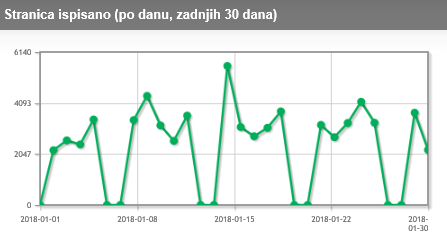 Razvoj i uvođenje novih projekata na digitalnoj tehnologijiLiveStreamU svrhu unaprjeđenja turističkih sadržaja kao i promocije aktivnosti, uvedena je usluga prijenosa u živo (Live Streaming) sa nekoliko različitih lokacija u gradu. Na nekim lokacijama je postavljen statički stalni prijenos, a na nekim se primjenjuje tijekom trajanja zbivanja. Na taj način je rađen prijenos Jazz festivala koji se održavao u Atriju Veleučilišta u Karlovcu kao i Advent u Karlovcu. eVijećeZa rad Gradskog vijeća, nabavljena je oprema i poslovno rješenje za potpuno digitalno praćenje sjednica. Za provođenje tog projekta provedene su aktivnosti:Analiza i nabava informatičke opreme (24 prijenosna računala)Nabava, prilagodba i edukacija osoba za rad na pripremi i vođenju sjednica Gradskog vijećaEdukacija Gradskih vijećnikaAnaliza WiFi signala u Velikoj vijećnici te nabava dodatne oprema za kvalitetniji pristupKalendar događanjaJedan od prioritetnih zadataka je izrada jedinstvenog centralnog sustava za evidentiranje svih događanja na području grada, a od značaja za građanstvo i turiste. Napravljen je idejni plan, a u prvom kvartalu 2018-te, plan je izraditi cijeli sustav i omogućiti pristup javnosti.Ostali projekti u Gradu	Iako nismo bili uključeni u projekte uređenja Starog grada Dubovca i Budućeg muzeja Domovinskog rata na Turnju, angažirani smo u postupku stavljanja tih prostora u funkciju.Za prostor na Dubovcu, prema našem prijedlogu, napravljen je prijedlog uređenja multi medijske dvorane na 1. katu. Prostor je opremljen i spreman je za iznajmljivanje i korištenje za sve subjekte.	U budućem Muzeju Domovinskog rata, uočeno je da projekt nije napravljen u skladu sa potrebama novih tehnologija. Zbog toga je od naše strane napravljen Projektni zadatak dodatnog uređenja kako bi nakon stavljanja u funkciju, udovoljio potrebama za multi medijalne prezentacije i usluge.Rad na strategiji razvoja digitalnog gradaOdlukom Gradonačelnika o imenovanju 10 članova u Radnu skupinu za razvoj digitalnog grada, a postavljanjem za voditelja te skupine informatičara (Zoran Cetinjanin) započete su intenzivne aktivnosti na provođenju planiranih aktivnosti. Kroz radne sastanke skupine, kao i tematskim sastancima, započete su aktivnosti:Priprema projekta za uvođenje širokopojasnog interneta na cijelom području Grada Karlovca, sa mogućnosti financiranja putem EU fondova (PRŠI projekt)Izgradnja besplatnih bežičnih mreža u svrhu turističke promocije i komunikacije sa građanima (suradnja sa Hewlett Packard Enterprise i financiranje kroz EU fondove – WiFi4EU projekt)Primjena informatičkih tehnologija u upravljanju komunalnim otpadomIzrada Strategije razvoja Smart City KarlovacAnaliza i priprema za izgradnju centralnog sustava za evidenciju projekata koji se planiraju i provode u Gradskoj upravi kao i ostalim gradskim tvrtkamaInformatička podrška vanjskim korisnicimaU svrhu povećanja učinkovitosti u gradskim tvrtkama, te primjenom naših znanja, sudjelovali smo u određenim unaprjeđenjima ICT infrastrukture. U tvrtki Mladost je unaprjeđen sustav IT infrastrukture (napravljeno strukturno kabliranje u svim prostorijama u ŠSD Mladost) te osiguran brži kvalitetniji internet (optički kabel i priključak na Metronet). Uvedene su dodatne točke za WiFi u unutarnjim prostorima te pokriven jedan dio gledališta u dvorani.Kod proračunskih korisnika koji su u sustavu lokalne riznice, zbog nedostataka informatičke podrške, neophodna je bila stalna naša prisutnost u svim problemima koji nastaju u radu sa računalima. Prijašnji broj od 18 vanjskih djelatnika koji su u sustavu, porastao je sada na više 30. Uz stalne edukacije o radu u samim programima, vrlo česti su problemi u radu sa računalima.  Zbog neodgovarajućeg održavanja njihovog IT sustava, u rješavanju problema smo mi bili angažirani.Provođenje postupaka javne nabaveU svrhu osiguranja ispravnosti rada cijelog sustava kao i provođenja zakonskih obveza, provedeni su postupci javne i bagatelne nabave za održavanje sustava i nabavu opreme.  Poslovi  fakturiranja i naplate gradskih prihodaU odjelu proračuna i financija obavlja se redovito mjesečno fakturiranje komunalne naknade  temeljem rješenja UO za komunalno gospodarstvo. Mjesečno se fakturira oko 2.600 računa za komunalnu naknadu. Osim komunalne naknade, prema pravnim osobama na mjesečnoj razini fakturira se naknada za zbrinjavanje komunalnog otpada, a tromjesečno se  fakturiraju zakupnine za javne površine, te se prate i evidentiraju koncesijske naknade o čemu se izvješćuje Ministarstvo financija.Fizičkim osobama Grad fakturira najamninu za korištenje gradskih stanova, zakup zemljišta, te obročnu otplatu stanova prodanih na kredit.Unatrag nekoliko godina opseg poslova povećan je i zbog fakturiranja  i naplate naknade za legalizaciju koju u pravilu slijedi i fakturiranje komunalnog doprinosa. Zbog neurednog plaćanja dužnika, česte su ovrhe za obje vrste ovih prihoda što je dodatno administrativno opterećenje.Sva se potraživanja redovito i ažurno  prate  kroz analitičke evidencije potraživanja koje se redovito  usklađuju s glavnom knjigom.Dnevno se ažurno evidentiraju sva izvršena plaćanja  od strane fizičkih i pravnih osoba s osnove prihoda proračuna Grada KarlovcaGotovo trećina naših kadrovskih resursa usmjeriena smo u pravcu bolje naplate naših potraživanja. Broj zaposlenih na poslovima naplate je neznatno povećan, ali je promjenjena struktura zaposlenih. Iz UO za opće poslove preuzeli pravnicu koja obavlja sve poslove vezane uz javnobilježničke ovrhe i sudske postupke, imenovali i voditeljicu odsjeka za naplatu prihoda, a jedna djelatnica je otišla u mirovinu.Naplata potraživanja može se smatrati „proizvodnjom novca“ jer upravo o aktivnostim u tom odjelu ovise značajni prihodi gradskog proračuna. Naplata potraživanja je iz dana u dan sve kompleksnija i kompliciranija, jer se tvrtke i obrti – porezni obveznici otvaraju i zatvaraju u kratkim rokovima, pa je brzina reakcije naših zaposlenika u prisilnoj naplati od presudnog značaja. Uz iznimne napore u samoj naplati potraživanja i ažuriranju baza podataka poreznih obveznika naplata komunalne naknade kao dominantnog prihoda koji sami naplaćujemo na razini od 36 mil. kn godišnje što je gotovo jednako koliko i fakturiramo godišnje. Najveći problem u naplati sada  čine tvrtke u stečaju od stupanja na snagu novog Stečajnog zakona. Došlo je do drastičnog povećanja broja pokrenutih stečajeva. Prema našim evidencijama tijekom godine postupkom skraćenosg stečajnog postupka okonočano je oko 75 stečajeva ukupne vrijednosti oko 560.000 kn, a u tijeku je još pedesetak stečajeva, pri čemu je nekoliko stečajeva s velikim potraživanjima. Ukupna potraživanja Grada Karlovca u stečajevima su preko 3,5 mil. kn, a ne očekujemo da će se išta od toga moći naplatiti.Sve stečajeve predlaže FINA po službenoj dužnosti nad tvrtkama koje su dulje od 60 dana u neprekidnoj blokadi, a prema dostupnim podacima među njima ima trgovačkih društava koja su u blokadi čak do 10 godina.Za očekivati je nastavak pokretanja stečajava nad trgovačkim društvima s dugotrajnom blokadom žiro računa i bez imovine zbog čega su naša potraživanja unatoč pravovremeno pokrenutim ovrhama nenaplativa.Kod jedog dijela poreznih obveznika prisutni su problemi u plaćanuju obveza, ali ako nisu u dugotrajnoj blokadi Grad se naplaćuje s određenim zakašnjenjima pružajući poreznim obveznicima mogućnosti obročnog plaćanja sukladno Općem poreznom zakonu. U akutnim slučajevima, ako dužnik ima nekretnina koje nisu opterećene hipotekama, Grad pokreće postupke zasnivanja založnog prava na nekretninama kako bismo naša potraživanja zaštitili od apsolutne zastare.Ipak zahvaljujući takvim intenzivnim aktivnostima na naplati, naša ukupna potraživanja kontinuirano se pomalo smanjuju, Grad je sve brži i ažurniji u svojim nastojanjima naplate potraživanja i ne dopuštamo nastup zastare potraživanja.Prethodnih godina  primjećeni su problemi u  naplati prihoda od najamnina za gradske stanove. Naplata je 2017. bila je za 1% bolja u odnosu na prethodnu godinu, no još uvijek ima dužnika s velikim nepodmirenim obvezama s osnove najamnine. Prethodnih godina inicirali smo u suradnji s UO za imovinsko pravne poslove  osiguranje naplate zadužnicama najmoprimaca sa jamstvom članova kućanstva što bi trebalo dati povoljnije rezultate naplate u narednom razdoblju.  Za nepodmirene obveze po osnovi najamnina za stanove pokreću se ovrhe pred javnim bilježnikom i nadležnim sudom pri čemu nažalost nakon višegodišnjih sporova nije moguće naplatiti dužne najamnine budući da najmoprimci nemaju niti prihoda niti imovine iz koje bi se dugovi mogli naplatiti.S nešto manje problema se naplaćuju prihodi od obročne prodaje gradskih stanova. Nakon raskida nekoliko ugovora o kupoprodaji još je ostalo tek nekoliko kupaca koji  neredovito  podmiruju svoje obveze.Osim UO za proračun i financije, Grad je dao ponovljeni nalog i tvrtki Inkasator da poduzima sve potrebne i raspoložive mjere naplate komunalne naknade od stanovništva, zakupnina za poslovne prostore, kao i  kupoprodajne cijene stanova na kojima je postojalo stanarsko pravo, a koje su građani otkupili  na obročnu otplatu.S osnove komunalne naknade Inkasator je tijekom 2017. godine naplatio 9,8 mil. kn od građanstva, što je za razini prethodne godine. Fakturirana komunalna naknada prema kučanstvima iznosila je 9,87 mil. kn, te je naplata prihoda izuzetno visoka, čak 99% u odnosu na fakturirani iznos.Inkasator je tijekom 2017.godine provodio intenzivne aktivnosti radi naplate prihoda od prodanih stanova. Ukupno je fakturirano 3,75 mil. kn potraživanja, a naplaćeno 3,74 mil. kn gotovo 100% s tim da se naplaćuju i starija dugovanja iz prethodnih razdoblja koja iznose 1,6 mil. kn.  Od naplaćenih prihoda 55%  pripada RH, a samo 45% Gradu.  U 2017. godini u odnosu na prethodnu godinu naplaćeno je 1% više prihoda od prodaje stanova u korist gradskog proračuna. Dospjela potraživanja za prodane stanove smanjena su za 0,8% i iznose 1,65 mil. kn.  Stotinjak dužnika duguje ukupno 1,3 mil. kn,  a protiv neurednih dužnika  redovito se poduzimaju sve raspoložive mjere za poboljšanje naplate uz redovito slanje opomena i pokretanja ovršnih postupaka. Prihodi s ove osnove polako će se smanjivati, jer velik broj kupaca stanova na kojem su imali stanarsko pravo je pri kraju s otplatom ili su već i otplaćeni.Inkasator za Grad Karlovac naplaćuje i prihode od zakupnina za poslovne prostore. Na zakupnine Grad obračunava PDV što je dodatni teret za zakupnike  i odrazilo se na naplatu prihoda od zakupnina. Naplaćeni prihodi od zakupnina ipak su u odnosu na prethodnu godinu veći za 1,2% što ukazuje na pojačanu brigu o naplati. Nakon što je u tijekom godine zbog stečajava otpisan dio nenaplativog potraživanja za zakupnine, na kraju godine nenaplaćena potraživanja za zakupnine ukupno iznose 250.000 kuna. Dio tih potraživanja odnosi se na dužnike u stečaju, dio je utužen ukoliko se radio o dugu starijem od nekoliko mjeseci, a ostatak potraživanja još nije  potrebno niti opravdano utuživati. Grad je pri tom u obvezi podmiriti obračunati PDV bez obzira da li je zakupnina naplaćena ili nije, uz vrlo visok stupanj neizvjesnosti u postupcima prisilne naplate. Tijekom godine Grad je imao zaključen ugovor o obračunskom vođenju poslovnih računa tzv. cash pool. U cash pool uključeno je  6 trgovačkih društva u ukupnom iznosu od 13,7 mil. kn. Većina trgovačkih društava koristi cash pool samo povremeno  u situacijama neuravnoteženog priliva i odliva financijskih sredstava. Najveći korisnik cash poola je Gradska toplana u zimskim mjesecima zbog vremenskog raskoraka između obveze plaćanja energenata i mogućnosti naplate prihoda od korisnika.  Kratkoročne pozajmice putem cash poola za gradske su tvrtke znatno povoljnije od bilo kojeg drugog oblika kratkoročnog kreditiranja, jer je kamata dvostruko niža od kamata na kredite za obrtna sredstva, a Gradu Karlovcu su ujedno prihod proračuna na depozite po viđenju.   Financijsko upravljanje i kontrolaTijekom ove godine  UO za proračun i financije u kontinuitetu je provodio aktivnosti u  financijskog upravljanja i kontrola u skladu s odredbama Zakona. Tijekom drugog polugodišta obavljene su suštinske kontrole izjave i upitnika o fiskalnoj odgovornosti za 18 proračunskih korisnika na uzorku od 2 pitanja, a  koja se tiču pravovremene dostava i objave izjvešća o javnoj nabavi za prethodnu godinu sukladno Zakonu o javnoj nabavi, te ispravnosti izdavanja narudžbenica njihove potpune popunjenosti bitnim elementima.Izvršene su kontrole upitnika o fiskalnoj odgovornosti kod 8  trgovačkih društava u vlasništu Grada Karlovca na uzorku od tri pitanja iz područa kontrole namjenskog korištenja isplaćenih donacija i sponzorstava, pravovremene dostave i objave izvješća o javnoj nabavi, te provedene inventure imoivine i obveza društva.Kontrolama nisu uočene nepravilnosti koje mogle uzrokovati nezakonitosti u poslovanju, proračunskim korisnicima i tvrtkama  pravilu su dane usmene  upute za poboljšanje u radu, te se može smatrati da ove provjere osim kontrolnog imaju i savjetodavni karakter.Budući da je Grad Karlovac prethodnu godinu dobio bezuvjetno pozitivno mišljenje Državnog ureda za reviziju za 2015. godinu, s određenim preporukama za poboljšanje, tijekom protekle godine, Državni ured za reviziju nije bio u nadzoru cjelokupnog financijskog poslovanja Grada Karlovca. Utvrđivanje (razrez) komunalnih prihoda	Zakonom o lokalnim porezima koji je stupio na snagu 1.siječnja 2017. godine propisane su obveze jedinicama lokalne samouprave za provođenje pripremnih radnji tijekom 2017. godine radi uvođenja poreza na nekretnine od 1.siječnja 2018. godine čijim razrezom bi se objedinile obveze s osnova komunalne naknade, poreza na kuće za odmor i spomeničke rente. Iako su neke aktivnosti već započete i prije, najveći dio pripremnih radnji se provodio u predmetnom razdoblju. Donešenim podzakonskim općim aktima, Upravni odjel za proračun i financije ustrojen je kao samostalno porezno tijelo za obračun, utvrđivanje i naplatu poreza na nekretnine, ugovorena je informatička podrška i programska rješenja za evidenciju nekretnina i poreznih obveznika, dogovorene su aplikacije za izradu rješenja, Odsjek se kadrovski ekipirao kako bi se mogla uspostaviti elektronička komunikacija s nadležnim tijelima i dobivenim podacima uskladiti postojeća evidencija sa stvarnim stanjem. Izrađen je Nacrt prijedloga odluke o lokalnim porezima Grada Karlovca koji je upućen na savjetovanje s javnošću, a paralelno s javnom raspravom Nacrta, definirani su obrasci za prijavu poreza koji su dostavljeni fizičkim i pravnim osobama na popunjavanje kako bi oni izravno mogli sudjelovati u postupku razreza poreza na nekretnine što bi pridonijelo objektivnijem činjeničnom stanju u utvrđivanju visine poreza.	Međutim, tijekom navedenih pripremnih radnji Hrvatski sabor je izmijenio i dopunio Zakon o lokalnim porezima, čije izmjene su stupile na snagu 20.10.2017. godine, na način da je ukinuo sve odredbe koje su se odnosile na uvođenje poreza na nekretnine, te je ostavio  mogućnost jedinicama lokalne samouprave da podatke iz prijava poreza na nekretnine pristigle do stupanja na snagu izmjena zakona, iskoriste za usklađivanje i ažuriranje s postojećim evidencijama o komunalnoj naknadi, porezu na kuće za odmor i spomeničkoj renti.	Temeljem zakonskih promjena, iz javne rasprave je povučen Nacrt prijedloga odluke o lokalnim porezima Grada Karlovca, a i obustavljen je postupak prikupljanja podataka o nekretninama.	Do 20.10.2017. godine podatke o nekretninama i njihovom vlasništvu/korištenju dostavilo je 709 fizičkih i pravnih osoba za 649 nekretnina stambene namjene i 60 poslovne namjene.	Na osnovu podataka iz poreznih prijava, podataka dobivenih uspostavom elektroničkih sustava s Poreznom upravom, Državnom geodetskom upravom i Ministarstvom graditeljstva, a najvećim dijelom terenskom provjerom i očevidima u cilju provjere stvarnog stanja s postojećim evidencijama, u drugih šest mjeseci ovaj Odsjek je izdao 2.056 rješenja o utvrđivanju komunalne naknade, od čega se 1210 rješenja odnosilo na stambeni prostor, 101 na garažni prostor, 741 na poslovni, a 4 na neizgrađeno građevinsko zemljište. U istom razdoblju izdano je poduzetnicima 51 rješenje za spomeničku rentu.Sredstva potrebna za provedbu aktivnosti odjelaZa provedbu aktivnosti UO za proračun i financije za 2017. godinu bila su predviđena ukupna sredstva od 31,95 mil. kn, a ostvareni su ukupni rashodi  od 29,85  mil.kn  pri čemu se  na kamate i kredite odnosi 6,45 mil. kn, te na plaće djelatnika gradske uprave 16,52  mil.kn. Rashodi za plaće na teret UO za proračun i financije su smanjene zbog činjenice da se dio plaća financira iz različitih EU projekata.Upravljanje proračunskim sredstvima provodi se na način da se pravovremeno bez zakašnjenja podmiruju sve obveze proračuna i proračunskih korisnika u sustavu lokalne riznice. Sukladno zakonskim propisima sve obveze prema dobavljačima podmiruju se najkasnije u roku do 30 dana. Osobita pozornost usmjerena je na pravovremenu otplatu obveza prema kreditorima, a vodeći pri tom osobitu brigu o solventnosti proračuna.							Pročelnica UO za proračun i financije							Lidija Malović, dipl.oec.